DNI BEZPIECZEŃSTWA TECHNICZNEGO W UDTBezpieczna eksploatacja urządzeń ciśnieniowych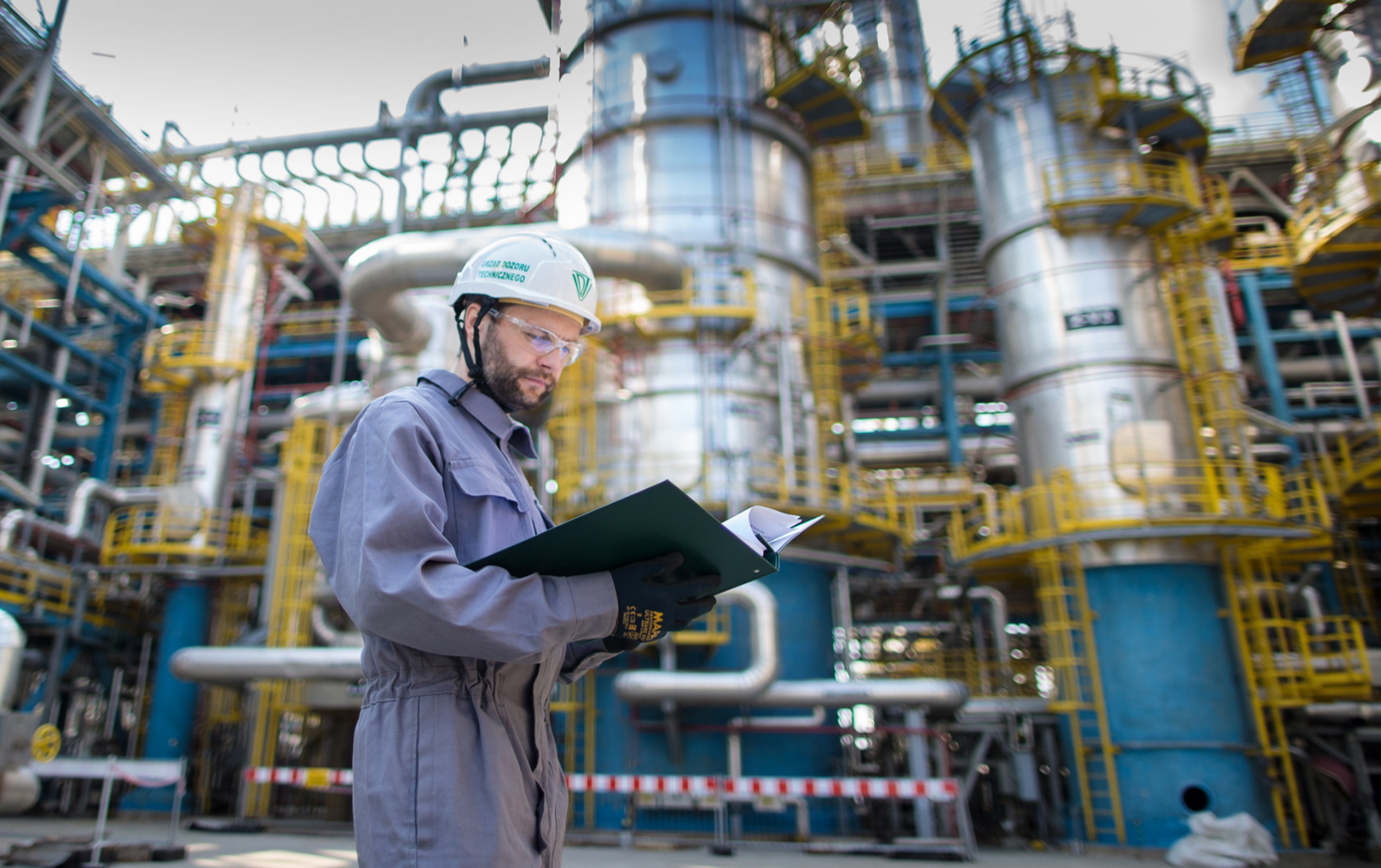 Termin17 czerwca 2021 r.Czas trwaniaSzkolenie jednodniowe on-lineNa platformie CLICKMEETING4 godzin szkoleniowych (po 45 minut każda)9:00 – 10:30   prezentacje10:15 – 10:30 przerwa10:30 – 12:00 prezentacjeCena udziałuUdział w spotkaniu jest bezpłatny (wstęp po wypełnieniu i przesłaniu formularza zgłoszeniowego)OrganizatorUrząd Dozoru TechnicznegoOddział terenowy we WrocławiuBiuro w Opoluul. Plebiscytowa 545-360 OpoleUDT nie wyraża zgody na jakąkolwiek formę utrwalania, powielania, udostępniania lub nagrywania przebiegu szkolenia. Treść szkolenia i materiały szkoleniowe objęte są prawami autorskimi.Zapraszamy do udziału w szkoleniu on-lineKadrę zarządzającą, specjalistów technicznych, osoby odpowiedzialne za BHPWytwórców, projektantów i eksploatujących urządzenia techniczneOsoby zainteresowane zapewnieniem bezpieczeństwa technicznego Wszystkich użytkowników urządzeń technicznychProgram ramowyUDT jako Jednostka Inspekcyjna – ustawa o dozorze technicznymUrządzenia ciśnieniowe podlegające dozorowi technicznemuPrzepisy i obowiązki związane z rejestracją oraz eksploatacją urządzeń ciśnieniowychNowe metody badań urządzeń ciśnieniowych UDT-CERT jako Jednostka Notyfikowana i Certyfikująca – ocena zgodności, ekspertyzy techniczne, certyfikacja,Akademia UDT – popularyzacja bezpieczeństwa technicznegoPortal eUDT – narzędzie UDT on-lineInformacje i zgłoszeniaZgłoszenia prosimy nadsyłać do dnia 07.06.2021 r.tel.  48 883 375 906, e-mail: agnieszka.grudzien@udt.gov.plInformacja o DBT znajduje się na stronie internetowej www.udt.gov.pl (zakładka: Obszary działania – Szkolenia 
i konferencje)DNI BEZPIECZEŃSTWA TECHNICZNEGO W UDT       Bezpieczna eksploatacja urządzeń ciśnieniowychZgłoszenie bezpłatnego udziału webinarium DBT w dniu 17 czerwca 2021Dane Zgłaszającego	(PROSIMY O WYPEŁNIENIE FORMULARZA DRUKOWANYMI LITERAMI)Firma lub osoba fizyczna: Adres: Adres do korespondencji (jeśli inny niż powyżej): Telefon, Fax: Adres e-mail: NIP lub PESEL: Wyrażam zgodę na przekazywanie przez UDT informacji handlowej oraz kontakt w celach marketingowych drogą elektroniczną oraz przez telefon zgodnie z obowiązującymi przepisami prawa.TAK 	NIE  	Podpis: ……………………………………………………….Powyższa zgoda jest udzielana dobrowolnie i służy jedynie ułatwieniu przedstawiania Zgłaszającemu informacji handlowych o ofercie UDT. Zgłaszający może w każdej chwili wycofać powyższą zgodę.Zgłaszamy udział w szkoleniu następujących osób:SPOTKANIE JEST BEZPŁATNE. UDZIAŁ - NA PODSTAWIE WYPEŁNIONEGO I PRZESŁANEGO FORMULARZA ZGŁOSZENIOWEGO.……………………………………………………………………………………………………data i czytelny podpis, pieczątka osoby upoważnionej do zaciągania zobowiązań w imieniu Zgłaszającego(osoba wskazana w KRS do reprezentacji firmy lub posiadająca upoważnienie do zaciągania zobowiązań finansowych)lub data i czytelny podpis osoby fizycznej zgłaszającej swój udział w szkoleniuZgłoszenia prosimy przesyłać pocztą elektroniczną na adres mailowy: agnieszka.grudzien@udt.gov.pl do dnia 
07 czerwca 2021. UDT potwierdzi termin spotkania do dnia 10 czerwca 2021.*ZASADY OCHRONY DANYCH OSOBOWYCHDanymi osobowymi Zgłaszającego, jego pracowników lub innych zgłoszonych osób, do których przetwarzania UDT jest uprawniony, są w szczególności dane osobowe niezbędne do prowadzenia dokumentacji dotyczącej realizacji zgłoszenia, w tym do wystawiania dokumentów końcowych.Administratorem danych osobowych jest Prezes Urzędu Dozoru Technicznego z siedzibą w Warszawie, ul. Szczęśliwicka 34, kod pocztowy 02-353.Kontakt z wyznaczonym przez Administratora Danych Osobowych – Inspektorem Ochrony Danych, możliwy jest za pośrednictwem poczty elektronicznej (adres: iod@udt.gov.pl), oraz strony internetowej (www.udt.gov.pl).Dane osobowe będą przetwarzane wyłącznie w celu realizacji zgłoszenia, (na podstawie art. 6 ust. 1 lit. b) lub w prawnie uzasadnionym interesie Administratora Danych Osobowych (na podstawie art. 6 ust 1 lit f) Rozporządzenia Parlamentu Europejskiego i Rady z dnia 27 kwietnia 2016 r. w sprawie ochrony osób fizycznych w związku z przetwarzaniem danych osobowych i w sprawie swobodnego przepływu takich danych oraz uchylenia dyrektywy 95/46/WE (Dz. Urz. UE L 119 z 4.05.2016). Prawnie uzasadnionym interesem, na który powołuje się Administrator Danych Osobowych, jest przekazywanie danych w celu obsługi technicznej, informatycznej, statystycznej oraz w celu prowadzenia i utrzymania dokumentacji wynikającej z obowiązków wobec jednostek kontrolujących.Odbiorcami danych osobowych będą jedynie podmioty przewidziane przepisami powszechnie obowiązującego prawa.Dane osobowe będą przetwarzane przez okres niezbędny do realizacji i rozliczenia zgłoszenia z uwzględnieniem wymogów wynikających z przepisów prawa. W związku z przetwarzaniem danych osobowych, podmiotom określonym w ust. 1 przysługuje prawo dostępu do treści swoich danych, prawo do ich sprostowania, usunięcia, ograniczenia przetwarzania, prawo do przenoszenia danych (jeśli ma zastosowanie), prawo wniesienia sprzeciwu, prawo do cofnięcia zgody w dowolnym momencie bez wpływu na zgodność z prawem przetwarzania, którego dokonano na podstawie zgody przed jej cofnięciem oraz prawo do wniesienia skargi do Prezesa Urzędu Ochrony Danych Osobowych.Podanie danych osobowych jest dobrowolne, niemniej jest warunkiem realizacji zgłoszenia.Imię i nazwisko, zajmowane stanowisko, e-mail**Na podstawie Rozporządzenia Parlamentu Europejskiego i Rady (UE) nr 2016/679 z dnia 27 kwietnia 2016 r. w sprawie ochrony osób fizycznych w związku z przetwarzaniem danych osobowych i w sprawie swobodnego przepływu takich danych oraz uchylenia dyrektywy 95/46/WE, wyrażam zgodę na przetwarzanie przez Prezesa Urzędu Dozoru Technicznego (Administratora Danych Osobowych), moich danych osobowych zawartych w zgłoszeniu, na potrzeby związane z realizacją szkolenia. Potwierdzam, że zapoznałem się z poniższymi zasadami ochrony danych osobowych.* Wyrażam zgodę na wykorzystanie podanego adresu e-mail do realizacji szkolenia on-line.**TAK 	NIE Podpis zgłaszanej osobyTAK 	NIE Podpis zgłaszanej osoby